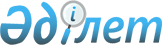 Об утверждении Плана мероприятий на 2003-2005 годы по реализации Стратегии индустриально-инновационного развития Республики Казахстан на 2003-2015 годыПостановление Правительства Республики Казахстан от 17 июля 2003 года N 712-1      В соответствии с Указом  Президента Республики Казахстан от 17 мая 2003 года N 1096 "О Стратегии индустриально-инновационного развития Республики Казахстан на 2003-2015 годы" Правительство Республики Казахстан постановляет: 

      1. Утвердить прилагаемый План мероприятий на 2003-2005 годы по реализации Стратегии индустриально-инновационного развития Республики Казахстан на 2003-2015 годы (далее - План). 

      2. Центральным и местным исполнительным органам, государственным органам, непосредственно подчиненным и подотчетным Президенту Республики Казахстан (по согласованию), представлять информацию о ходе выполнения Плана в Министерство индустрии и торговли Республики Казахстан два раза в год, к 10 января и к 10 июля, по итогам полугодия. 

      3. Министерству индустрии и торговли Республики Казахстан представлять сводную информацию о ходе выполнения Плана в Правительство Республики Казахстан два раза в год, к 25 января и к 25 июля, по итогам полугодия. 

      4. Контроль за исполнением настоящего постановления возложить на Заместителя Премьер-Министра Республики Казахстан Мынбаева С.М. 

      5. Настоящее постановление вступает в силу со дня подписания.       Премьер-Министр 

      Республики Казахстан 

Утвержден              

постановлением Правительства    

Республики Казахстан        

от 17 июля 2003 г. N 712-1      План мероприятий на 2003-2005 годы 

по реализации Стратегии индустриально-инновационного 

развития Республики Казахстан на 2003-2015 годы <*> 

            Сноска. План с изменениями - постановлениями Правительства Республики Казахстан от 29 декабря 2003 года N 1341  ; от 22 января 2004 г . N 68 ; от 18 ноября 2004 г. N 1218  ; от 3 декабря 2004 г. N 1257  . ____________________________________________________________________ 

  N   !   Мероприятие    !    Форма     ! Ответственные !Срок      

 п/п  !                  !  завершения  ! за исполнение !исполнения 

-------------------------------------------------------------------- 

  1   !       2          !       3      !       4       !      5    -------------------------------------------------------------------- 

       1. Определение приоритетов индустриальной политики 

 

                  1.1. Институциональное развитие 

                 научной и инновационной сферы 

 1.1.1.  Создать Центр      Проект          МЭБП, МИТ     III 

        маркетинговых      постановления                 квартал 

        и аналитических    Правительства                 2003 г. 

        исследований       Республики 

                           Казахстан 

 

  1.1.2.  Подготовить        Информация      МЭБП, Центр   IV квартал 

        Меморандум о       Правительству   маркетинго-   2003 г. 

        деятельности       Республики      вых и анали- 

        Центра             Казахстан       тических 

        маркетинговых                      исследований 

        и аналитических 

        исследований 

1.1.3.  Подготовить        Предложения в   МЭБП, МИТ     III 

        предложения по     Республиканскую               квартал 

        дополнительной     бюджетную                     2003 г. 

        капитализации      комиссию 

        Центра 

        маркетинговых 

        и аналитических 

        исследований 

1.1.4.  Создать Центр      Проект          МИТ           III 

        инжиниринга и      постановления                 квартал 

        трансферта         Правительства                 2003 г. 

        технологий         Республики 

                           Казахстан 

1.1.5.  Подготовить        Информация      МИТ, Центр    IV квартал 

        Меморандум о       Правительству   инжиниринга   2003 г. 

        деятельности       Республики      и трансферта 

        Центра             Казахстан       технологий 

        инжиниринга                        

        и трансферта 

        технологий 

1.1.6.  Подготовить        Предложения в   МИТ, МЭБП     III 

        предложения по     Республиканскую               квартал 

        дополнительной     бюджетную                     2003 г. 

        капитализации      комиссию 

        Центра 

        инжиниринга 

        и трансферта 

        технологий 

1.1.7.  Реорганизовать     Проект          МОН, МЭБП     IV 

        Фонд науки в       постановления                 квартал 

        целях поддержки    Правительства                 2003 г. 

        поисковых,         Республики 

        инициативных и     Казахстан 

        рисковых 

        исследований и 

        стимулирования 

        перспективных 

        научно-технических 

        разработок 

1.1.8.  Создать            Информация      МЭБП, МИТ,    III 

        подразделение      Правительству   МОН, АО       квартал 

        коммерциализации   Республики      "Национальный 2003 г. 

        научных и          Казахстан       инновационный 

        инновационных                      фонд" (по 

        изобретений                        согласованию) 

        в составе 

        Национального 

        инновационного 

        фонда, основной 

        задачей которого 

        определить 

        создание механизма 

        коммерциализации 

        и внедрения 

        инноваций 

-------------------------------------------------------------------- 

 1.2. Методы определения приоритетов индустриальной политики 

-------------------------------------------------------------------- 

1.2.1.  Провести работу    Информация      МИТ, МЭМР    III 

        по созданию и      Правительству                квартал, 

        развитию отношений Республики                   ежегодно, 

        с транснациональ-  Казахстан                    начиная с 

        ными корпорациями                               2004 года 

        и иными крупными 

        иностранными, 

        российскими и 

        казахстанскими 

        компаниями на 

        предмет реализа- 

        ции совместных 

        инвестиционных 

        проектов по 

        организации 

        производств 

        новых видов про- 

        дукции, предус- 

        матривающих даль- 

        нейшее развитие 

        отраслевых 

        цепочек добавлен- 

        ных стоимостей в 

        Республике 

        Казахстан 

1.2.2.  Проводить анализ   Отчет           МИТ, МИД,     II, IV 

        экономического     Правительству   МЭМР, МЭБП    кварталы, 

        положения мировых  Республики                    ежегодно, 

        и региональных     Казахстан                     начиная 

        торговых партнеров                               с 2004 года 

        Казахстана и 

        приоритетов их 

        индустриально- 

        инновационной 

        политики 

1.2.3.  Провести           Информация      МИТ, АО       IV 

        исследования       Правительству   "Инвестицион- квартал 

        конкуренто-        Республики      ный фонд      ежегодно 

        способности        Казахстан       Казахстана",  

        отраслей экономики                 АО "Нацио-    

        с точки зрения                     нальный инно- 

        инвестиционного                    вационный 

        и инновационного                   фонд", ЗАО 

        потенциала                         "Банк Развития 

                                           Казахстана" 

                                           (по согласо- 

                                           ванию) - далее- 

                                           "институты 

                                           развития"                                            АО "Центр 

                                           маркетингово- 

                                           аналитических 

                                           исследований" 

                                           (по согласованию)   

       1.2.4.  Обеспечить         Информация      МИТ, институты  IV 

        формирование       Правительству   развития (по  квартал, 

        базы данных по     Республики      согласованию) ежегодно 

        инициативам        Казахстан       АО "Центр     

        частного сектора                   маркетингово- 

        и предоставление                   аналитических 

        информации по ним                  исследований" 

        государственным                    (по согласованию) 

        институтам разви- 

        тия и частным 

        финансовым и ин- 

        вестиционным 

        организациям 

1.2.5.  Проводить          Информация      МИТ, МЭБП,    II, IV 

        постоянный         Правительству   заинтересо-   кварталы, 

        мониторинг о       Республики      ванные госу-  ежегодно, 

        промышленном,      Казахстан       дарственные   начиная с 

        инвестиционном и                   органы, акимы 2004 года 

        инновационном                      областей, гг. 

        потенциалах                        Астаны и 

        регионов                           Алматы 

1.2.6.  Изучить мировой    Информация      МЭБП, МИТ,    IV квартал 

        опыт по вопросам   Правительству   АФН (по       2004 г. 

        корпоративного     Республики      согласованию) 

        менеджмента,       Казахстан       

        управления                         

        качеством проек-                    

        тов, внедрения                     

        лучших стандартов 

        корпоративного 

        управления и т.д. 

------------------------------------------------------------------ 

1.3. Использование инвестиционного и производственного 

     потенциала ТЭК и других базовых отраслей экономики 

     для определения приоритетных направлений модернизации 

     промышленности 

------------------------------------------------------------------ 

1.3.1.  Осуществлять       Информация      МЭМР, МИТ,    II, IV 

        постоянный         Правительству   МЭБП          кварталы, 

        анализ объемов     Республики                    ежегодно, 

        и направлений      Казахстан                     начиная 

        инвестиционных                                   с 2004 года 

        потоков в 

        нефтегазовом 

        секторе. 

        Выработать 

        предложения по 

        их эффективному 

        использованию 

        для индустриально- 

        инновационного 

        развития 

1.3.2.  Предусмотреть      Проект Закона   МЭМР, МИТ     1 квартал 

        при проведении     Республики                    2004 г. 

        конкурсов          Казахстан 

        (тендеров) на      "О внесении 

        недропользование   изменений и 

        введение           дополнений в 

        рейтинговой        Указ Президен- 

        системы оценки     та Республики 

        участников,        Казахстан 

        включающей в       "О недрах и 

        качестве одного    недропользо- 

        из критериев       вании", в 

        преимущественное   Закон Республики 

        использование      Казахстан 

        товаров, работ     "О нефти" 

        и услуг 

        казахстанских 

        предприятий- 

        производителей 

        или товаров, 

        работ и услуг, 

        произведенных на 

        территории 

        республики 

        совместными 

        предприятиями, 

        с не менее чем 50% 

        казахстанским 

        участием в 

        уставном капитале 

1.3.3.  Осуществлять       Информация      МИТ, МЭБП,    II, IV 

        постоянный анализ  Правительству   АС, институты кварталы, 

        объемов и          Республики      развития (по  ежегодно, 

        направлений        Казахстан       согласованию) начиная с 

        финансовых потоков                               2004 года 

        в горно-метал-                     АО "Центр 

        лургической                        маркетингово- 

        отрасли в целях                    аналитических 

        определения                        исследований" 

        перспектив                         (по согласованию) 

        создания новых 

        производств 

        продукции с 

        высокой добавлен- 

        ной стоимостью                                                                                                      

1.3.4.  Осуществлять       Информация      МИТ, МЭБП,    II, IV 

        постоянный анализ  Правительству   АС, инсти-    кварталы, 

        объемов и          Республики      туты развития ежегодно, 

        направлений        Казахстан       (по согласо-  начиная с 

        финансовых потоков,                ванию)        2004 года 

        в строительной 

        отрасли, в целях                   АО "Центр 

        определения                        маркетингово- 

        перспектив созда-                  аналитических 

        ния производств                    исследований" 

        продукции с высо-                  (по согласованию) 

        кой добавленной 

 

 

 

 

 

                                                                                                                                                                                                                                                                    1.3.5.  Осуществлять       Информация      МСХ, МИТ,    II, IV 

        постоянный анализ  Правительству   МЭБП, АС,    кварталы, 

        объемов и направ-  Республики      институты    ежегодно, 

        лений финансовых   Казахстан       развития     начиная с 

        потоков в агро-                    (по согла-   2004 года 

        промышленном                       сованию) 

        комплексе в целях                  АО "Центр  

        определения                        маркетингово- 

        перспектив создания                аналитических 

        новых производств                  исследований"      

        продукции с высокой                (по согласованию) 

        добавленной 

        стоимостью                         

 

 

 

 

                                                                                                                                                                                                                -------------------------------------------------------------------- 

  1.4. Потенциальные приоритеты в области создания наукоемких 

               и высокотехнологичных производств 

-------------------------------------------------------------------- 

1.4.1.  Провести анализ    Предложения     МЭБП, МОН,    I квартал 

        и подготовить      Правительству   МЭМР, МИТ,    2004 г. 

        предложения о      Республики      МФ 

        целесообразности   Казахстан 

        создания специаль- 

        ных экономических 

        зон, которые 

        стимулировали бы 

        развитие новых 

        технологий 

1.4.2.  Подготовить        Предложения     МОН, МИТ,     II 

        предложения по     Правительству   заинтересо-   квартал 

        созданию и под-    Республики      ванные госу-  2004 г. 

        держке деятель-    Казахстан       дарственные 

        ности современных                  органы 

        элементов научной 

        и инновационной 

        инфраструктуры 

        (технопарков, 

        национальных 

        научных центров, 

        научно-техноло- 

        гических зон и 

        т.п.) в городах, 

        где имеется сеть 

        научно-технических 

        и промышленных 

        организаций и 

        предприятий с 

        высоким научно- 

        технологическим 

        потенциалом 

1.4.3.  Провести аудит     Отчет           МОН, МИТ,     IV квар- 

        в целях реальной   Правительству   АО "Нацио-    тал, 

        оценки количества  Республики      нальный инно- ежегодно 

        и качества         Казахстан       вационный     

        научных изобрете-                  фонд" (по     

        ний и инновацион-                  согласованию) 

        ных технологий и                   МЮ            

        создать соответст-                               

        вующий банк данных                                                                                                                         

1.4.4.  Организовать       Предложения     Национальная  I квартал 

        проведение         Правительству   Академия Наук 2004 г. 

        сравнительного     Республики      (по согла-  

        анализа            Казахстан       сованию), 

        казахстанских                      МИТ, МОН, 

        научных            Информация      МЭМР, АО      IV квартал, 

        изобретений и      Правительству   "Национальный ежегодно, 

        инновационных      Республики      инновационный начиная с 

        разработок с       Казахстан       фонд" (по     2004 года 

        мировыми                           согласованию) 

        инновационными                     МЮ 

        разработками и 

        проведение 

        независимой 

        оценки научного 

        и инновационного 

        потенциала с 

        возможным 

        привлечением 

        зарубежных 

        экспертов в сфере: 

        государственного 

        управления, 

        подготовки научных 

        кадров и в частном 

        секторе. При этом 

        основными 

        критериями оценки 

        в частном секторе 

        должны быть 

        качество научно- 

        технического 

        потенциала; 

        качество исполь- 

        зуемого оборудо- 

        вания; 

        инфраструктура; 

        качество управ- 

        ления (менедж- 

        мента) 

1.4.5.  Принять меры       Информация      МИТ, МЮ,      II квартал 

        по созданию банка  Правительству   МОН, АО,      2004 г. 

        данных патентов в  Республики      "Национальный 

        Республике         Казахстан       инновационный 

        Казахстан и                        фонд" (по 

        обеспечить к ней                   согласованию) 

        доступ инвесторов 

        и в целом частного 

        сектора 

-------------------------------------------------------------------- 

 1.5. Совершенствование системы государственного управления 

-------------------------------------------------------------------- 

1.5.1.  Провести анализ    Предложения     МИТ, МЭМР,    I квартал 

        нормативных        Правительству   МОН, МТК      2004 г. 

        правовых актов     Республики  

        в области          Казахстан 

        инновационной 

        деятельности и 

        подготовить 

        предложения по их 

        совершенствованию 

        и стимулированию 

        инновационной 

        деятельности 

1.5.2.  Провести анализ    Предложения     МЭБП, МИТ,    II квартал 

        действующих и      Правительству   МОН, МООС,    2004 г. 

        разрабатываемых    Республики      министерства, 

        государственных,   Казахстан       агентства 

        отраслевых 

        (секторальных) 

        программ в области 

        инновационной 

        политики для 

        внесения соот- 

        ветствующих 

        изменений и 

        дополнений в них 

        с учетом приори- 

        тетов и задач 

        Стратегии 

        индустриально- 

        инновационного 

        развития 

        Республики 

        Казахстан 

1.5.3.  Разработать        Отчет           МЭБП, МИТ,    IV квартал, 

        сводный план       Правительству   заинтересо-   ежегодно 

        мероприятий по     Республики      ванные 

        сотрудничеству     Казахстан       министерства 

        с международными                   и агентства 

        организациями по 

        вопросам 

        индустриальной 

        и инновационной 

        политики 

1.5.4.  Способствовать     Отчет           МИТ           IV квартал, 

        созданию ассоциа-  Правительству                 ежегодно 

        ций, неправитель-  Республики 

        ственных органи-   Казахстан 

        заций по индустри- 

        ально-инновацион- 

        ному развитию 

-------------------------------------------------------------------- 

продолжение таблицы 

_________________________________ 

  N  ! Предполагаемые ! Источники 

 п/п ! расходы (млн.  ! финансиро- 

     ! тенге)         ! вания 

--------------------------------- 

  1  !       6        !     7 

--------------------------------- 

1.1.1.  МЭБП:           Республи- 

        2003 г.- 100*   канский 

                        бюджет 

1.1.2. 

1.1.3.  МЭБП:           Республи- 

      2004 г. - 766,5;  канский 

      2005 г. - 633,5** бюджет 

1.1.4.  2003 г.- 100*   Республи- 

                        канский 

                        бюджет 

1.1.5. 

1.1.6.  МИТ:            Республи- 

        2004 г. - 400   канский 

                        бюджет 

1.1.7.  МОН:            Республи- 

        2003 г.- 500*   канский 

        2004 г. - 500   бюджет 

1.1.8.  2003 г. - 100* 

--------------------------------- 

                     2. Государственные институты развития 

-------------------------------------------------------------------- 

             2.1. Инвестиционный фонд Казахстана 

-------------------------------------------------------------------- 

  1   !       2          !       3      !       4       !      5    -------------------------------------------------------------------- 2.1.1.  Создать            Проект         МФ,             II 

        Инвестиционный     нормативного   заинтересован-  квартал 

        фонд Казахстана    правового      ные государст-  2003 г. 

                           акта           венные органы 

 

  2.1.2.  Подготовить        Информация     МФ, МИТ, МЭБП,  IV квартал 

        План развития      Правительству  заинтересован-  2003 г. 

        Инвестиционного    Республики     ные государст- 

        фонда Казахстана   Казахстан      венные органы, 

        на 2004-2005 годы                 АО "Инвести- 

                                          ционный фонд 

                                          Казахстана" 

                                          (по согласо- 

                                          ванию) 

2.1.3.  Разработать        Проект         МИТ, МЭБП,      IV 

        Инвестиционную     нормативного   заинтересован-  квартал 

        декларацию,        правового      ные государст-  2004 г. 

        в том числе        акта           венные органы, 

        предусмотрев                      АО "Инвести- 

        в нем механизм                    ционный фонд 

        финансирования                    Казахстана" 

        и критерии, по                    (по согласо- 

        которым будет                     ванию) 

        оказываться 

        поддержка 

2.1.4.  Разработать        Информация     МФ, МИТ, МЭБП,  IV квартал 

        Стратегию          Правительству  АО "Инвести-    2003 г. 

        управления         Республики     ционный фонд 

        временно           Казахстан      Казахстана" 

        свободными                        (по согласо- 

        финансовыми                       ванию) 

        активами с 

        определением 

        направлений, 

        качественных и 

        количественных 

        лимитов, критерий 

        и условий управ- 

        ления 

2.1.5.  Внести изменения   Информация     МИТ, МЭБП,      IV квартал 

        в План развития    Правительству  заинтересован-  2004 г. 

        с целью опреде-    Республики     ные государст- 

        ления количествен- Казахстан      венные органы, 

        ных и качественных                АО "Инвестицион- 

        показателей,                      ный фонд 

        которые Инвести-                  Казахстана" (по 

        ционный фонд                      согласованию) 

        Казахстана должен 

        достичь для 

        реализации 

        Стратегии 

        индустриально- 

        инновационного 

        развития 

        Республики 

        Казахстан на 

        2003-2015 годы 

2.1.6.  Разработать        Проект         Нацбанк (по     IV 

        проект Закона      Закона         согласованию)   квартал 

        Республики         Республики                     2003 г. 

        Казахстан "Об      Казахстан 

        инвестиционных 

        фондах" 

-------------------------------------------------------------------- 

                    2.2. Банк Развития Казахстана 

-------------------------------------------------------------------- 

2.2.1.  Внести изменения   Проект         МЭБП            IV 

        в Меморандум о     постановления                  квартал 

        кредитной политике Правительства                  2003 г. 

        Банка Развития     Республики 

        Казахстана в целях Казахстан 

        приведения его 

        в соответствие со 

        Стратегией 

        индустриально- 

        инновационного 

        развития Респуб- 

        лики Казахстан на 

        2003-2015 годы 

2.2.2.  Разработать        Проект         МЭБП, АО        IV 

        План развития      нормативного   "Банк Развития  квартал 

        Банка Развития     правового      Казахстана"     2003 г. 

        Казахстана на      акта           (по согласо- 

        2004-2005 годы                    ванию) 

-------------------------------------------------------------------- 

                 2.3. Национальный инновационный фонд 

-------------------------------------------------------------------- 

2.3.1.  Создать            Проект         МЭБП, МОН       II квартал 

        Национальный       постановления                  2003 г. 

        инновационный      Правительства 

        фонд               Республики 

                           Казахстан 

2.3.2.  Подготовить        Информация     МЭБП, МИТ,      IV квартал 

        План развития      Правительству  МЭМР, МТК, МСХ, 2003 г. 

        Национального      Республики     МОН, АО 

        инновационного     Казахстан      "Национальный 

        фонда на 2004-                    инновационный 

        2005 годы                         фонд" (по со- 

                                          гласованию) 

2.3.3.  Разработать        Информация     МЭБП, МИТ, МОН, III 

        Меморандум об      Правительству  АО "Националь-  квартал 

        инвестиционной     Республики     ный инновацион- 2004 г. 

        политике, в том    Казахстан      ный фонд" (по 

        числе предусмотрев                согласованию) 

        в ней механизм 

        финансирования 

        и критерии, по 

        которым будет 

        оказываться 

        поддержка 

2.3.4.  Разработать        Информация     МИТ, МЭБП,      IV квартал 

        Стратегию          Правительству  МОН, АО         2003 г. 

        управления финан-  Республики     "Национальный 

        совыми активами    Казахстан      инновационный 

        с определением                    фонд" (по 

        направлений,                      согласованию) 

        качественных и 

        количественных 

        лимитов, критерий 

        и условий 

        осуществления 

        портфельных 

        инвестиций фонда 

2.3.5.  Внести изменения   Информация     МИТ, МЭБП,      IV квартал 

        в План развития    Правительству  МОН, МСХ, АО    2004 г. 

        с целью опреде-    Республики     "Национальный 

        ления количест-    Казахстан      инновационный 

        венных и качест-                  фонд" (по 

        венных показателей,               согласованию) 

        которые Националь- 

        ный инновационный 

        фонд должен 

        достичь для реа- 

        лизации Стратегии 

        индустриально- 

        инновационного 

        развития Республики 

        Казахстан на 

        2003-2015 годы 

-------------------------------------------------------------------- 

   2.4. Государственная Cтраховая Корпорация по страхованию 

                экспортных кредитов и инвестиций 

-------------------------------------------------------------------- 

2.4.1.  Создать            Проект         МИТ, Нацбанк    II квартал 

        Государственную    нормативного   (по согласо-    2003 г. 

        Страховую Корпора- правового      ванию), МЭБП 

        цию по страхованию акта 

        экспортных креди- 

        тов и инвестиций 

2.4.2.  Разработать План   Информация     МИТ, Нацбанк    IV квартал 

        развития Государ-  Правительству  (по согласо-    2003 г. 

        ственной Страховой Республики     ванию), МЭБП, 

        Корпорации по      Казахстан      АО "Государст- 

        страхованию экс-                  венная Страхо- 

        портных кредитов                  вая Корпорация 

        и инвестиций                      по страхованию 

                                          экспортных 

                                          кредитов и 

                                          инвестиций" 

                                          (по согласо- 

                                          ванию) 

2.4.3.  Разработать        Информация     МИТ, Нацбанк    IV квартал 

        Стратегию управ-   Правительству  (по согласо-    2003 г. 

        ления финансовыми  Республики     ванию), МЭБП, 

        активами с опреде- Казахстан      АО "Государ- 

        лением направлений,               ственная 

        качественных и                    Страховая 

        количественных                    Корпорация по 

        лимитов, критерий                 страхованию 

        и условий осуществ-               экспортных 

        ления портфельных                 кредитов и 

        инвестиций фонда                  инвестиций" 

                                          (по согласо- 

                                          ванию) 

2.4.4.  Разработать        Проект         МИТ, АО        IV квартал 

        механизм финанси-  нормативного   "Государствен- 2003 г. 

        рования и критерии правового      ная Страховая 

        оказания поддержки акта           Корпорация по 

                                          страхованию 

                                          экспортных 

                                          кредитов и 

                                          инвестиций" 

                                          (по согласо- 

                                          ванию) 

2.4.5.  Определить         Проект         МИТ, АО         IV квартал 

        количественные и   нормативного   "Государствен-  2004 г. 

        качественные       правового      ная Страховая 

        показатели,        акта           Корпорация по 

        которые                           страхованию 

        Государственная                   экспортных 

        Страховая                         кредитов и 

        Корпорация по                     инвестиций" 

        страхованию                       (по согласо- 

        экспортных                        ванию) 

        кредитов и инвес- 

        тиций должна 

        достичь для реали- 

        зации Стратегии 

        индустриально- 

        инновационного 

        развития Республики 

        Казахстан на 

        2003-2015 годы 

-------------------------------------------------------------------- 

продолжение таблицы 

_________________________________ 

  N  ! Предполагаемые  ! Источники 

 п/п ! расходы (млн.   ! финансиро- 

     ! тенге)          ! вания 

--------------------------------- 

  1  !       6         !     7 

--------------------------------- 

2.1.1.  2003 г.- 23000   Республи- 

                         канский 

                         бюджет 

2.2.1. 2003 г.- 12000    Республи- 

       2004 г. - 12264   канский 

       2005 г. - 12400** бюджет 

2.3.1.  2003 г.- 3000    Республи- 

        2004 г. - 6500   канский 

        2005 г.- 7500**  бюджет 

2.4.1.  2003 г.- 7700    Республи- 

                         канский 

                         бюджет 

--------------------------------- 

 

                   3. Торговая политика 

 

               3.1. Либерализация торгового режима 

____________________________________________________________________ 

 N ! Мероприятие ! Форма    !Ответственные!Срок      !Предпо-!Источ- 

п/п!             !завершения!за исполнение!исполнения!лагае- !ники 

   !             !          !             !          !мые    !финан- 

   !             !          !             !          !расходы!сиро- 

   !             !          !             !          !(млн.  !вания 

   !             !          !             !          !тенге) !   

-------------------------------------------------------------------- 

 1 !      2      !    3     !      4      !     5    !   6   !  7   -------------------------------------------------------------------- 

3.1. Обеспечить   Проекты      МИТ, акимы  I квартал, МИТ:    Рес- 

1.   ежегодное    нормативных  областей,   ежегодно   2004 г. публи- 

     проведение   правовых     гг. Астаны             - 40    канс- 

     выставок     актов        и Алматы                       кий 

     (видео, ка-                                              бюджет 

     талоговые и 

     др.) и ком- 

     мерческих 

     презентаций 

     под эгидой 

     торговых 

     представи- 

     тельств 

3.1. Реализовать  Информация   МИТ, МЭБП,  I квартал, МИТ:    Рес- 

2.   таможенно-   Правитель-   АТК         ежегодно   2004г.- публи- 

     тарифную     ству                                12,8    канс- 

     политику с   Республики                                  кий 

     учетом ос-   Казахстан                                   бюджет 

     новных нап- 

     равлений 

     индустриаль- 

     но-инноваци- 

     онной поли- 

     тики с под- 

     готовкой 

     предложений 

     по дальнейшей 

     либерализации 

     таможенно- 

     тарифного 

     режима 

     страны 

3.1. Выявить      Предложения  МИТ, МИД,   III 

3.   барьеры, су- Правитель-   МЭБП,       квартал 

     ществующие   ству         Ассоциация  2004 г. 

     при между-   Республики   работо- 

     народной     Казахстан    дателей 

     торговле                  (по согла- 

     (экспорте,                сованию) 

     импорте), и 

     разработать 

     меры по их 

     устранению 

     и повышению 

     доступа 

     отечествен- 

     ных товаров 

     и капитала 

     на другие 

     рынки 

3.1.  

4.   (исключена - N 1218 от 18.11.2004 г.) 

       3.1. Проводить    Информация   МЭБП, МИТ,  IV квартал, 

5.   работу по    Правитель-   МИД, МФ,    ежегодно 

     улучшению    ству         Нацбанк 

     позиции Рес- Республики   (по согла- 

     публики      Казахстан    сованию) 

     Казахстан 

     в ведущих 

     мировых 

     рейтинговых 

     агентствах 

     и организа- 

     циях 

 

                    3.2. Вступление в ВТО 

 

  3.2. Активизиро-  Информация   МИТ         I квартал, 2004г.- Рес- 

1.   вать пере-   Правитель-               еже-       116,9;  пуб- 

     говорный     ству                     квартально 2005г.- ликан- 

     процесс по   Республики                          80,5**  ский 

     вступлению   Казахстан                                   бюджет 

     во Всемирную 

     Торговую 

     Организацию 

     с учетом 

     основных нап- 

     равлений ин- 

     дустриально- 

     инновацион- 

     ной политики 

3.2. Проводить    Информация  МИТ,         Еже- 

2.   мероприятия  Правитель-  акимы        квартально, 

     по подготов- ству        областей,    начиная с 

     ке отраслей  Республики  гг.          IV квартала 

     экономики    Казахстан   Астаны и     2003 года 

     страны для               Алматы 

     вступления в 

     ВТО, в том 

     числе прове- 

     дение обуче- 

     ния, регио- 

     нальных кон- 

     ференций с 

     участием пред- 

     ставителей 

     отечественных 

     производителей 

     товаров и услуг 

     с целью обсуж- 

     дения основных 

     правил и прин- 

     ципов ВТО и 

     пакета прини- 

     маемых обяза- 

     тельств в рам- 

     ках вступления 

     в ВТО. Осу- 

     ществлять эту 

     работу по 

     каждому сектору 

     экономики 

-------------------------------------------------------------------- 

                  4. Инвестиционная политика 

-------------------------------------------------------------------- 

         4.1. Создание условий для частных инвесторов 

-------------------------------------------------------------------- 

4.1. Подготовить  Предложения  МИТ, МЭБП,  I квартал 

1.   предложения  Правитель-   МОН, АО     2004 г. 

     по созданию  ству         "Националь- 

     и развитию   Республики   ный иннова- 

     системы вен- Казахстан    ционный 

     чурного                   фонд" (по 

     финансирова-              согласова- 

     ния в                     нию) 

     Республике 

     Казахстан 

4.1. Разработать  Проект       МИТ, МЭБП   IV квартал МИТ:    Рес- 

2.   комплексную  нормативного             2004 г.    2004г.- пуб- 

     методологию  правового                           7**     ликан- 

     определения  акта                                        ский 

     перечня при-                                             бюджет 

     оритетных 

     видов дея- 

     тельности 

     для предос- 

     тавления 

     инвестицион- 

     ных преферен- 

     ций в рамках 

     мер государ- 

     ственной 

     поддержки 

     частных инвес- 

     тиций в соот- 

     ветствии с 

     целями и зада- 

     чами Стратегии 

     индустриально- 

     инновационного 

     развития 

     Республики 

     Казахстан 

     на 2003-2015 

     годы 

4.1. Разработать  Информация   Нацбанк     IV квартал 

3.   комплекс     Правитель-   (по сог-    2003 г. 

     мер по сти-  ству         ласованию), 

     мулированию  Республики   МЭБП 

     развития     Казахстан 

     первичного 

     и вторичного 

     рынка ценных 

     бумаг 

------------------------------------------------------------------- 

                  4.2. Государственные инвестиции 

------------------------------------------------------------------- 

4.2. Разрабаты-   Проекты      МЭМР, МЭБП, IV квартал, 

1.   вать средне- постанов-    МИТ, МТК,   ежегодно 

     срочные      лений        МКИС, АИС, 

     планы раз-   Правитель-   МФ, МСХ, 

     вития нацио- ства         АРЕМ, 

     нальных      Республики   Нацбанк 

     компаний,    Казахстан    (по согла- 

     при этом                  сованию) 

     уделяя осо-               

     бое внимание              

     вопросам ин-              

     новационной               

     деятельности 

     в рамках ви- 

     дов деятель- 

     ности, преду- 

     смотренных 

     их уставами 

 

            4.2. Разработать  Проекты      Акимы       II квартал 

2.   региональные нормативных  областей,   2004 г. 

     инвестицион- правовых     гг. Астаны 

     ные и индус- актов        и Алматы 

     триально-ин- 

     новационные 

     программы 

-------------------------------------------------------------------- 

        5. Меры по повышению конкурентоспособности 

                  факторов производства 

-------------------------------------------------------------------- 

                      5.1. Труд 

-------------------------------------------------------------------- 

                 5.1.1. Трудовые ресурсы 

-------------------------------------------------------------------- 

5.1. Проводить    Информация   МТСЗН, МИТ, I квартал, 

1.1. анализ,      Правитель-   МЭМР, МОН,  ежегодно, 

     прогнозиро-  ству         МТК, МСХ,   начиная с 

     вание и мо-  Республики   акимы       2004 года 

     ниторинг     Казахстан    областей, 

     спроса и                  гг. Астаны 

     предложения               и Алматы 

     рабочей силы 

     в разрезе 

     специальнос- 

     тей, требуе- 

     мых для про- 

     мышленных 

     предприятий 

     на период до 

     2015 года 

5.1. Подготовить  Предложения  МТСЗН       IV квартал 

1.2. предложения  Правитель-               2005 г. 

     по совершен- ству 

     ствованию    Республики 

     государст-   Казахстан 

     венной поли- 

     тики в облас- 

     ти привлече- 

     ния иностран- 

     ных специа- 

     листов в 

     целях реали- 

     зации Страте- 

     гии индустри- 

     ально-иннова- 

     ционного раз- 

     вития Респуб- 

     лики Казахстан 

     на 2003-2015 

     годы 

-------------------------------------------------------------------- 

          5.1.2. Развитие образования и подготовка кадров 

-------------------------------------------------------------- 

5.1. Разработать  Проект       МОН сов-    IV квартал 

2.1. Программу    постановле-  местно с    2004 г. 

     подготовки   ния Прави-   отраслевыми 

     и переподго- тельства     министерст- 

     товки спе-   Республики   вами 

     циалистов    Казахстан 

     для высоко- 

     технологичных 

     производств 

     на 2005-2007 

     годы 

5.1. Разработать  Проект       МОН, МИТ    IV квартал 

2.2. государст-   норматив-                2004 г. 

     венные стан- ного 

     дарты обра-  правового 

     зования,     акта 

     отвечающие 

     между- 

     народным 

     требованиям 

5.1. Подготовить  Предложения  МОН, МЭБП   II квартал 

2.3. предложения  Правитель-               2004 г. 

     по повышению ству 

     заработной   Республики 

     платы препо- Казахстан 

     давателям 

     высших учеб- 

     ных заведений 

5.1. Провести     Информация   МОН, МЭБП   III квартал, 

2.4. работу по    Правитель-               ежегодно, 

     привлечению  ству                     начиная с 

     высококвали- Республики               2004 года 

     фицированных Казахстан 

     преподавате- 

     лей в учебные 

     заведения 

     страны 

5.1. Создать      Проект       МОН, МТСЗН, IV квартал 

2.5. Центры       норматив-    МИТ, МЭМР,  2004 г. 

     оценки про-  ного         другие 

     фессиональ-  правового    заинтере- 

     ной подго-   акта         сованные 

     товленности,              министер- 

     подготовки                ства, акимы 

     и присвоения              областей, 

     квалификации              гг. Астаны 

     специалистов              и Алматы 

     технического 

     и обслуживаю- 

     щего труда 

 

     5.1. Подготовить  Предложения  МОН, МЭМР,   I квартал 

2.6. предложения  Правитель-   МИТ, МТК,    2004 г. 

     и принять    ству         МСХ 

     меры по      Республики 

     постдиплом-  Казахстан 

     ной стажи- 

     ровке выпуск- 

     ников в 

     национальных 

     компаниях и 

     зарубежных 

     фирмах 

5.1. Подготовить  Предложения  МОН, МЭБП,   IV квартал 

2.7. предложения  Правитель-   МИТ, МФ,     2003 г. 

     по подго-    ству         Нацбанк (по 

     товке кадров Республики   согласованию) 

     для специа-  Казахстан 

     льных финан- 

     совых 

     институтов, 

     обеспечиваю- 

     щих реализа- 

     цию Страте- 

     гии индуст- 

     риально-инно- 

     вационного 

     развития 

     Республики 

     Казахстан на 

     2003-2015 

     годы 

5.1. Разработать  Проект       МОН, МЭБП,  IV квартал 

2.8. Программу    постановле-  МИТ         2004 г. 

     совершенст-  ния Прави- 

     вования сис- тельства 

     темы образо- Республики 

     вания, пре-  Казахстан 

     дусмотрев ее 

     инновацион- 

     ную направ- 

     ленность 

5.1. Обеспечить   Проект       МОН, МИТ,   II квартал 

2.9. ежегодное    норматив-    МЭМР, МЭБП, ежегодно 

     повышение    ного         МТК 

     доли учебных правового 

     грантов и    акта 

     кредитов на 

     технические 

     специаль- 

     ности 

5.1. Подготовить  Предложения  МОН         I квартал 

2.10.предложения  Правитель-               2004 г. 

     по повышению ству 

     требований к Республики 

     материально- Казахстан 

     техническому 

     обеспечению 

     высших 

     учебных 

     заведений 

5.1. Разработать  Предложения  МОН, МИТ    II квартал 

2.11.и внести     Правитель-               2004 г. 

     предложения  ству 

     по введению  Республики 

     отдельного   Казахстан 

     учебного 

     курса по 

     вопросам 

     коммерциона- 

     лизации ре- 

     зультатов 

     инновационной 

     деятельности 

     и управлению 

     инновационным 

     процессом в 

     частном сек- 

     торе 

5.1. Принять меры Информация   АГС (по     Январь, 

2.12.по органи-   Правитель-   согласо-    июль, 

     зации пос-   ству         ванию)      ежегодно 

     тоянно дей-  Республики 

     ствующих     Казахстан 

     курсов повы- 

     шения квали- 

     фикации госу- 

     дарственных 

     служащих, 

     отдельных го- 

     сударственных 

     органов по 

     вопросам ин- 

     дустриально- 

     инновационного 

     развития 

     Республики 

     Казахстан на 

     2003-2015 годы 

-------------------------------------------------------------------- 

            5.1.3. Развитие здравоохранения 

-------------------------------------------------------------------- 

5.1. Подготовить  Предложения  МЗ, МОН     I квартал 

3.1. предложения  Правитель-               2004 г. 

     по обеспече- ству 

     нию приори-  Республики 

     тетности     Казахстан 

     развития 

     производства 

     лекарствен- 

     ных средств 

     на основе 

     отечествен- 

     ных научных 

     разработок 

5.1. Проводить    Предложения  МЗ, МОН     II квартал 

3.2. оценку науч- Правитель-               2004 г. 

     ного потен-  ству 

     циала в об-  Республики 

     ласти здра-  Казахстан 

     воохранения 

5.1. Разработать  Проект       МЗ, МОН     III квартал 

3.3. Программу    постановле-              2005 г. 

     научных ис-  ния 

     следований в Правитель- 

     области      ства 

     здраво-      Республики 

     охранения на Казахстан 

     2006-2008 

     годы 

-------------------------------------------------------------------- 

                      5.2. Капитал 

-------------------------------------------------------------------- 

             5.2.1. Развитие финансового рынка 

-------------------------------------------------------------------- 

5.2. Разработать  Информация   Нацбанк (по IV квартал, 

1.1. меры по сни- Правитель-   согласова-  ежегодно 

     жению        ству         нию), МЭБП 

     среднегодо-  Республики 

     вого уровня  Казахстан 

     инфляции, 

     до 3-5% 

     годовых к 

     2005 году 

5.2. Содействовать Информация   Нацбанк     I квартал, 

1.2. созданию      Правитель-   (по согла-  ежегодно 

     условий для   ству         сованию) 

     снижения      Республики   АФН (по со- 

     ставки креди- Казахстан    гласованию) 

     тования в 

     банках 

     второго 

     уровня 

5.2. Осуществить  Информация   Нацбанк     IV квартал, 

1.3. подготовку к Правитель-   (по согла-  ежегодно, 

     переходу к   ству         сованию)    начиная с 

     инфляцион-   Республики               2005 года 

     ному тарге-  Казахстан 

     тированию 

     денежно- 

     кредитной 

     политики 

5.2. Внедрить     Информация   Нацбанк     II квартал, 

1.4. Национальную Правитель-   (по согла-  2005 г. 

     межбанков-   ству         сованию) 

     скую систему Республики 

     платежных    Казахстан 

     карточек 

     на основе 

     микропроцес- 

     сорных 

     карточек 

5.2. Разработать  Проекты      Нацбанк     2003- 

1.5. меры по      нормативных  (по согла-  2005 гг. 

     дальнейшей   правовых     сованию) 

     либерализа-  актов 

     ции валют- 

     ного режима  Информация               IV квар- 

                  Правитель-               тал, 

                  ству                     ежегодно 

                  Республики 

                  Казахстан 

 

  5.2. Проводить    Информация   Нацбанк     I, III 

1.6. мониторинг   Правитель-   (по согла-  кварталы, 

     экономичес-  ству         сованию),   ежегодно 

     кой конъюнк- Республики   МЭМР, МИТ, 

     туры и       Казахстан    МТК 

     финансового 

     состояния 

     предприятий 

     реального 

     сектора 

5.2. Содейство-   Информация   АФН (по со- I квартал, 

1.7. вать форми-  Правитель-   гласованию, ежегодно 

     рованию      ству         Нацбанк 

     современной  Республики   (по согла- 

     национальной Казахстан    сованию) 

     страховой 

     индустрии 

5.2. Развивать    Проекты      АФН (по со- I квартал, 

1.8. инфраструк-  нормативных  гласованию, ежегодно 

     туру страхо- правовых     Нацбанк 

     вого рынка и актов        (по согла- 

     активизиро-               сованию) 

     вать деятель- 

     ность его 

     профессио- 

     нальных 

     участников 

5.2. Разработать  Информация   МФ, Нацбанк I квартал, 

1.9. меры по по-  Правитель-   (по согла-  2004 г. 

     вышению      ству         сованию)    

     инвестицион- Республики 

     ной привле-  Казахстан 

     кательности 

     ценных бумаг 

     казахстанских 

     эмитентов 

5.2. Обеспечить   Информация   МФ, цент-   I квартал, 

1.10.переход      Правитель-   ральные и   2005 г. 

     предприятий, ству         местные 

     в т.ч. акци- Республики   исполнитель- 

     онерных      Казахстан    ные органы 

     обществ, 

     контрольные 

     пакеты акций 

     которых при- 

     надлежат го- 

     сударству, и 

     государствен- 

     ных предприя- 

     тий на между- 

     народные 

     стандарты 

     финансовой 

     отчетности 

-------------------------------------------------------- 

            5.2.2. Фискальная политика 

-------------------------------------------------------- 

5.2. Разработать  Проект Закона МЭБП, МФ, III квартал 

2.1. проект       Республики    МЭМР,     2003 г. 

     Закона Рес-  Казахстан     МОН, МИТ 

     публики 

     Казахстан по 

     внесению из- 

     менений и 

     дополнений в 

     Налоговый 

     кодекс в 

     части нало- 

     гового 

     стимулирова- 

     ния органи- 

     заций, осу- 

     ществляющих 

     на террито- 

     риях специ- 

     альных 

     экономических 

     зон деятель- 

     ность по 

     развитию 

     инновационных 

     технологий 

5.2. Разработать  Проект       МЭБП, МИТ,  IV квартал 

2.2. проект       Закона       МФ          2003 г. 

     Закона       Республики 

     Республики   Казахстан 

     Казахстан по 

     внесению из- 

     менений и 

     дополнений 

     в Налоговый 

     кодекс в части 

     совершенство- 

     вания аморти- 

     зационной по- 

     литики 

5.2. Подготовить  Проект       МЭБП, МИТ,  II квартал 

2.3. предложения  Закона       МОН,        2004 г. 

     по внесению  Республики 

     изменений в  Казахстан 

     налоговое 

     законодатель- 

     ство по воп- 

     росу стимули- 

     рования науч- 

     ных и иннова- 

     ционных иссле- 

     дований и 

     работ, а также 

     стимулирование 

     внедрения в 

     производство 

     научных дости- 

     жений и инно- 

     вационных раз- 

     работок 

5.2. Разработать  Проект       МЭБП, МФ,   IV квартал 

2.4. проект       Закона       МЭМР, МИТ   2003 г. 

     Закона       Республики   

     Республики   Казахстан 

     Казахстан по 

     внесению 

     изменений и 

     дополнений в 

     Налоговый 

     кодекс, пре- 

     дусматривающий 

     совершенство- 

     вание налого- 

     обложения 

     нефтяных 

     операций 

5.2. Разработать  Проект       МЭБП, МФ,  II квартал 

2.5. проект       Закона       МИТ        2004 г. 

     Закона       Республики 

     Республики   Казахстан 

     Казахстан по 

     внесению из- 

     менений и 

     дополнений в 

     действующее 

     законодатель- 

     ство в части 

     стимулирова- 

     ния инвести- 

     ций в несырье- 

     вой сектор 

5.2. Подготовить  Предложения  МЭБП, МИТ,  I квартал 

2.6. предложения  Правитель-   МСХ, МТК    2004 г. 

     по дальней-  ству 

     шему совер-  Республики 

     шенствованию Казахстан 

     нормативных 

     правовых 

     актов по 

     развитию и 

     стимулирова- 

     нию лизинговых 

     операций 

-------------------------------------------------------------------- 

                    5.3. Технологии 

-------------------------------------------------------------------- 

                  5.3.1. Развитие науки 

-------------------------------------------------------------------- 

5.3. Подготовить  Предложения  МОН, МЭМР,  I квартал 

1.1. предложения  Правитель-   МИТ, МСХ,   2004 г. 

     по подго-    ству         МЗ 

     товке и      Республики 

     переподго-   Казахстан 

     товке науч- 

     ных кадров 

     и обновлению 

     материально- 

     технической 

     базы для 

     проведения 

     научных ис- 

     следований 

5.3. Подготовить  Предложения  МОН, МИТ,  IV квартал 

1.2. предложения  Правитель-   МЭМР,      2004 г. 

     по обеспе-   ству         МЭБП, МСХ, 

     чению интег- Республики   МЗ 

     рации казах- Казахстан 

     станской 

     науки с 

     международной 

     научно-техни- 

     ческой сферой 

     и создать 

     благоприятные 

     условия для 

     привлечения 

     современных 

     научных раз- 

     работок из 

     других стран 

5.3. Предусмот-   Проект       МЭБП, МОН,  III квартал, 

1.3. реть увели-  Закона       МИТ, МЭМР,  ежегодно 

     чение финан- Республики   МСХ 

     сирования    Казахстан 

     науки в це-  "О респуб- 

     лях реализа- ликанском 

     ции Страте-  бюджете" 

     гии индуст- 

     риально-инно- 

     вационного 

     развития 

     Республики 

     Казахстан на 

     2003-2015 

     годы 

5.3. Принять меры Предложения  МОН, МСХ,   II квартал 

1.4. по созданию  Правитель-               2004 г. 

     элиты казах- ству 

     станских     Республики 

     ученых (за   Казахстан 

     счет обучения 

     и стажировки 

     за рубежом) 

5.3. Подготовить  Предложения  МОН, МЭБП,  III квартал 

1.5. предложения  Правитель-   МИТ         2004 г. 

     по организа- ству 

     ции центров  Республики 

     образования  Казахстан 

     и науки 

     (научно- 

     исследова- 

     тельских 

     институтов, 

     университе- 

     тов) миро- 

     вого уровня, 

     специализи- 

     рующихся на 

     приоритетных 

     для республики 

     технических 

     направлениях 

-------------------------------------------------------------------- 

   5.3.2. Научно-техническая и инновационная политика 

-------------------------------------------------------------------- 

5.3. Разработать  Проект       МОН, МИТ,   I квартал 

2.1. методы       нормативного МЭМР, МЮ    2004 г. 

     оценки ин-   правового 

     теллектуаль- акта 

     ной собствен- 

     ности при 

     внедрении 

     научных ис- 

     следований, 

     а также при 

     внесении 

     интеллекту- 

     альной соб- 

     ственности 

     в уставные 

     капиталы 

     юридических 

     лиц, в том 

     числе при 

     организации 

     венчурных 

     производств 

5.3. Совершенст-  Информация   МОН, МИТ,   IV квартал, 

2.2. вовать меха- Правитель-   МЭБП        ежегодно 

     низм финан-  ству 

     сирования    Республики 

     науки на     Казахстан 

     основе про- 

     ведения кон- 

     курсов, пре- 

     доставления 

     грантов и осу- 

     ществления 

     независимой 

     экспертизы с 

     привлечением 

     независимых 

     международных 

     экспертов 

5.3. Разработать  Проект       МИТ,МОН,МЭБП, II квартал 

2.3. проект новой Закона       АО "Нацио-    2005 г. 

     редакции     Республики   нальный 

     Закона       Казахстан    инновацион- 

     Республики                ный фонд" 

     Казахстан                 (по согла- 

     "Об иннова-               сованию) 

     ционной де- 

     ятельности" 

5.3. Сформировать Информация   МИТ, МЭБП,  IV квар-  МЭМР:  Рес- 

2.4. инновацион-  Правитель-   МОН, МЭМР,  тал, еже- 2003г. публи- 

     ную инфра-   ству         МСХ, АИС,   годно     90;    кан- 

     структуру    Республики   АО "Нацио-            МИТ:   ский 

     (технопар-   Казахстан    нальный              2004г.- бюджет 

     ки, техно-                инновационный        -1200; 

     логические                фонд" (по            2005г.- 

     бизнес-                   согласо-             2500** 

     инкубаторы,               ванию)              

     региональные                                  

     инновационные                                 

     фонды)                                        

 

                                                   5.3. Разработать  Предложения  МИТ, МОН,   IV квартал 

2.5. эффективный  Правитель-   МФ, МЭБП,   2003 г. 

     механизм     ству         АО "Нацио- 

     финансирова- Республики   нальный 

     ния науко-   Казахстан    инновацион- 

     емких и                   ный фонд" 

     высокотехно-              (по сог- 

     логичных                  ласованию) 

     производств 

     в малом 

     бизнесе 

5.3. Разработать  Предложения  МИТ, МЭМР,  I квартал 

2.6. меры по сти- Правитель-   МОН, МСХ,   2004 г. 

     мулированию  ству         МЭБП, МООС, 

     внедрения    Республики   АО "Нацио- 

     ресурсо-     Казахстан    нальный 

     сберегающих               инновацион- 

     технологий                ный фонд" 

                               (по согла- 

                               сованию) 

5.3. Сформировать Проекты      МИТ, МОН,   I квартал,         

2.7. и реализо-   постановле-  МЭМР, МТК,  ежегодно           

     вать целевые ний Прави-   МСХ                            

     научно-тех-  тельства                                    

     нические     Республики                                  

     программы по Казахстан                             

     приоритетным                                     

     направлениям Информация                          

     прикладных   Правитель-                          

     научных ис-  ству                                

     следований   Республики                          

     (новые мате- Казахстан                           

     риалы, хими-                                     

     ческие и                                         

     нефтехими-                                       

     ческие тех-                                      

     нологии,                                         

     биотехноло-                                      

     гии, ядерные                                     

     технологии,                                      

     информацион-                                     

     ные техноло-                                     

     гии, косми-                                      

     ческие техно-                                    

     логии) в соот-                                   

     ветствии с                                       

     направлениями                                    

     деятельности                                     

     институтов 

     развития 

5.3. Разработать  Предложения  МИТ, МЭБП,  III квартал 

2.8. целевые      Правитель-   МОН, МСХ    2004 г. 

     индикаторы   ству 

     казахстан-   Республики 

     ской иннова- Казахстан 

     ционной 

     системы (на 

     основе ана- 

     лиза мирового 

     опыта), дости- 

     жение которых 

     необходимо в 

     рамках Стра- 

     тегии индуст- 

     риально-инно- 

     вационного 

     развития 

     Республики 

     Казахстан на 

     2003-2015 

     годы 

5.3. Провести     Предложения  МИТ, МЭБП,  I квартал 

2.9. анализ по    Правитель-   МОН, заин-  2004 г. 

     выявлению    ству         тересован- 

     существующих Республики   ные минис- 

     барьеров,    Казахстан    терства и 

     в том числе               агентства 

     бюрократичес- 

     ких, препят- 

     ствующих 

     осуществлению 

     инновационной 

     деятельности 

     и разработать 

     меры по их 

     устранению 

5.3. Разработать  Проект       МЮ, МИТ     I квартал 

2.10.Правила про- нормативного             2004 г. 

     ведения экс- правового 

     пертизы на   акта 

     патентную 

     чистоту тех- 

     ники и техно- 

     логий, при 

     создании инно- 

     вационных 

     (венчурных) 

     производств 

5.3. Разработать  Проект       МЮ, МИД     II квартал 

2.11.Правила      нормативного МОН, МИТ    2004г. 

     патентно-    правового 

     правовой     акта 

     экспертизы 

     научно-техни- 

     ческих проек- 

     тов, реализуе- 

     мых с исполь- 

     зованием 

     средств 

     (грантов) 

     иностранных и 

     международных 

     организаций 

5.3. Обеспечить    Информация   МИТ, АО  IV       2005г.-  Республи- 

2.12 создание и    Правитель-   "Центр   квартал  600**    канский 

     развитие трех ству         инжини-  2005 г.           бюджет 

     технопарков   Республики   ринга и 

     в регионах    Казахстан    транс- 

     Казахстана                 ферта 

                                техноло- 

                                гий" (по 

                                согла- 

                                сованию) 5.3. Разработать   Информация   МЭМР     IV 

2.13 предложения   Правитель-            квартал 

     по созданию   ству                  2004 г. 

     индустриаль-  Республики 

     ных нацио-    Казахстан 

     нальных 

     нефте- 

     химических 

     технопарков 5.3. Обеспечить    Информация   МИТ, АО  IV 

2.14 создание и    Правитель-   "Нацио-  квартал 

     развитие      ству         нальный  2005 г. 

     венчурных     Республики   иннова- 

     фондов во     Казахстан    ционный 

     всех                       фонд" 

     регионах                   (по сог- 

     Республики                 ласова- 

     Казахстан                  нию) 5.3. Разработать   Информация   МОН,МИТ, IV 

2.15 предложения   Правитель-   МЭБП     квартал 

     по совершен-  ству                  Ежегодно 

     нию механизма Республики 

     проведения    Казахстан 

     независимой 

     экспертизы 

     научно-техно- 

     логических и 

     инновационных 

     проектов, 

     в том числе 

     с привлече- 

     нием незави- 

     симых между- 

     народных 

     экспертов 

-------------------------------------------------------------------- 

  5.3.3. Политика в области стандартизации и сертификации 

-------------------------------------------------------------------- 

5.3. Разработать  Проект       МИТ,        II квартал 

3.1. План меро-   нормативного заинтере-   2004г. 

     приятий по   правового    сованные 

     переходу     акта         министер- 

     отраслей эко-             ства и 

     номики на                 агентства 

     международные 

     и европейские 

     стандарты 

     качества 

5.3. Разработать  Проект       МИТ         II квартал 

3.2. законодате-  Закона                   2004 г. 

     льный акт    Республики 

     Республики   Казахстан 

     Казахстан 

     "О техни- 

     ческом регу- 

     лировании" 

5.3. Создать меж- Проект       МИТ,        IV квартал 

3.3. ведомствен-  нормативного заинтере-   2004 г. 

     ную комиссию правового    сованные 

     для осущест- акта         министерства 

     вления                    и агентства 

     перехода на 

     систему тех- 

     нического 

     регулирова- 

     ния 

5.3. Разработать  Проект       МИТ, другие III квартал 

3.4. технические  нормативного заинтересо- 2005 г. 

     регламенты   правового    ванные мини- 

     для приори-  акта         стерства и 

     тетных от-                агентства 

     раслей эко- 

     номики 

5.3. Проводить    Информация   МИТ, МООС   I квартал, 

3.5. работу по    Правитель-               ежегодно 

     содействию   ству 

     в разработке Республики 

     на предприя- Казахстан 

     тиях респуб- 

     лики систем 

     качества и 

     экологичес- 

     кого менедж- 

     мента в соот- 

     ветствии с 

     требованиями 

     международных 

     стандартов 

     ИСО серии 

     9000 и 14000 

5.3. Проводить    Информация   МИТ         I квартал, 2003г.- Рес- 

3.6. государст-   Правитель-               ежегодно   5       публи- 

     венную       ству                                2004г.- кан- 

     политику по  Республики                          7**     ский 

     стимулирова- Казахстан                           2005г.- бюджет 

     нию внедрения                                    7** 

     международных 

     стандартов на 

     отечественных 

     предприятиях 

     путем прове- 

     дения конкур- 

     сов на соис- 

     кание премии 

     Правительства 

     Республики 

     Казахстан за 

     достижения 

     в области 

     качества и 

     "Лучшие 

     товары 

     Казахстана" 

5.3. Совершенст-  Информация   МИТ         IV квартал, 

3.7. вовать госу- Правитель-               ежегодно 

     дарственный  ству 

     надзор за    Республики 

     соблюдением  Казахстан 

     обязательных 

     требований 

     нормативных 

     документов 

     с учетом 

     перехода на 

     систему 

     технического 

     регулирова- 

     ния 

5.3. Разработать  Проект       МИТ         IV квартал 

3.8. меры по      нормативного             2004г.     

     вступлению   правового                           

     и участию    акта                                

     республики в                                       

     международных 

     организациях 

     по стандарти- 

     зации, метро- 

     логии, аккре- 

     дитации и 

     управлению 

     качеством 

5.3. Обеспечить   Предложения  МИТ, МИД    I квартал 

3.9. участие      Правитель-               2004 г. 

     представите- ству 

     лей Казах-   Республики 

     стана в      Казахстан 

     работе тех- 

     нических 

     комитетов 

     международ- 

     ных органи- 

     заций, в 

     первую 

     очередь ИСО, 

     МЭК; в руко- 

     водящих органах 

     международных 

     организаций 

     по стандарти- 

     зации, метро- 

     логии и серти- 

     фикации, 

     в том числе 

     в секретариате 

     ИСО 

5.3. Разработать  Проект       МИТ         IV квартал 

3.10.Программу    постанов-                2003 г.    

     развития     ления                               

     государ-     Правитель-                          

     ственной     ства                                

     системы      Республики 

     обеспечения  Казахстан 

     единства 

     измерений 

     на 2004-2006 

     годы 

5.3. Разработать  Проект       МИТ,        IV квартал 

3.11.Программу    постанов-    центральные 2003 г.    

     развития     ления        и местные              

     национальных Правитель-   исполнитель-           

     систем стан- ства         ные органы             

     дартизации и Республики 

     сертификации Казахстан 

     на 2004-2006 

     годы 

-------------------------------------------------------------------- 

                     5.4. Инфраструктура 

-------------------------------------------------------------------- 

          5.4.1. Электроэнергетическая политика 

-------------------------------------------------------------------- 

5.4. Разработать  Проект       МЭМР, АРЕМ  IV квартал 

1.1. Правила      нормативного (по согла-  2003 г. 

     функциониро- правового    сованию), 

     вания роз-   акта         МИТ, МТК 

     ничного рынка 

     электро- 

     энергии 

5.4. Принять      Проект       МЭМР, МФ,   I квартал 

1.2. меры по за-  нормативного АРЕМ        2004 г. 

     вершению     правового    

     приватизации акта         

     региональных 

     электросете- 

     вых компаний 

5.4. Разработать  Проект       МЭМР, МИТ   IV квартал Не тре- 

1.3. меры, обес-  нормативного             2003 г.    буется 

     печивающие   правового 

     восстановле- акта 

     ние произ- 

     водственных 

     мощностей 

     предприятий 

     и организа- 

     ций электро- 

     энергетичес- 

     кой и уголь- 

     ной промыш- 

     ленности 

5.4. Разработать  Проект       МЭМР, МИТ,  III квартал 

1.4. Программу    постанов-    МООС, МТК,  2004 г. 

     по энерго-   ления        акимы облас- 

     сбережению   Правитель-   тей, гг. 

     на 2005-2015 ства         Астаны и 

     годы (I-й    Республики   Алматы 

     этап - 2005- Казахстан 

     2007 годы) 

-------------------------------------------------------------------- 

               5.4.2. Информационная политика 

-------------------------------------------------------------- 

5.4. Стимулиро-   Предложения  МИТ, МФ,    I квартал 

2.1. вать раз-    Правитель-   МОН, АИС    2004 г. 

     витие рынка  ству 

     информацион- Республики 

     ных техноло- Казахстан 

     гий 

5.4. Создать      Проекты      АИС, МИТ,   II квартал 

2.2. прозрачную и нормативных  МОН, МЭМР,  2004 г. 

     устойчивую   правовых     МЮ 

     нормативную  актов 

     правовую 

     базу и стан- 

     дарты, спо- 

     собствующие 

     развитию 

     информацион- 

     ных техноло- 

     гий 

5.4. Обеспечить   Информация   АИС, МИТ    IV квартал, 

2.3. универсаль-  Правитель-               ежегодно 

     ный доступ   ству 

     к информа-   Республики 

     ционным      Казахстан 

     технологиям 

     населения, 

     хозяйствую- 

     щих субъек- 

     тов, общест- 

     венных 

     организаций 

     и органов 

     государст- 

     венного 

     управления 

     Республики 

     Казахстан 

-------------------------------------------------------------------- 

               5.4.3. Развитие телекоммуникаций 

-------------------------------------------------------------------- 

5.4. Содейство-   Информация   МИТ, АИС,   IV квартал, 

3.1. вать полно-  Правитель-   АГЗ         ежегодно 

     масштабному  ству 

     внедрению    Республики 

     электронной  Казахстан 

     коммерции, 

     позволяющей 

     максимально 

     использовать 

     новые возмож- 

     ности внут- 

     реннего и 

     глобального 

     рынка 

5.4. Развивать    Информация   АИС, МОН,   IV квартал, 

3.2. новые теле   Правитель-   МИТ,        ежегодно 

     коммуника-   ству         МЮ 

     ционные тех- Республики 

     нологии,     Казахстан 

     такие как 

     широко- 

     диапазонная 

     связь, соз- 

     дающая новые, 

     многократно 

     расширенные 

     возможности 

     для мобиль- 

     ной теле- 

     фонии, 

     Интернета 

     и передачи 

     данных, 

     а также 

     технологии 

     3-го поко- 

     ления в 

     мобильной 

     телефонии 

5.4. Проводить    Информация   АИС         IV квартал, 

3.3. работу по    Правитель-               ежегодно 

     поэтапной    ству 

     либерализа-  Республики 

     ции рынка    Казахстан 

     телекоммуни- 

     каций 

-------------------------------------------------------------------- 

                  5.4.4. Развитие транспорта 

-------------------------------------------------------------------- 5.4. Провести     Предложения  МТК, МЭБП,  I квартал 

4.1. анализ       Правитель-   МИТ, МЭМР   2005 г. 

     инфраструк-  ству 

     турной       Республики 

     политики     Казахстан 

     государства 

5.4. Проводить    Информация   МЭМР, ЗАО   IV квартал, 

4.2. работу над   Правитель-   "КазМунай-  ежегодно 

     проектами    ству         Газ" (по 

     новых и рас- Республики   согласо- 

     ширению      Казахстан    ванию) 

     существующих 

     экспортных 

     трубопроводов 

     для транспор- 

     тировки нефти 

     и газа 

5.4. Провести     Информация   МТК, МИТ,   IV квартал, 

4.3. комплекс     Правитель-   АРЕМ        ежегодно 

     мероприятий  ству         

     по развитию  Республики   

     авиационных  Казахстан 

     перевозок, 

     включая сти- 

     мулирование 

     конкурентной 

     среды, актив- 

     ное привле- 

     чение иност- 

     ранных инвес- 

     тиций и по 

     созданию 

     крупной нацио- 

     нальной авиа- 

     ционной 

     компании 

5.4. Проводить    Информация   МТК, МИД    IV квартал, 

4.4. работу по    Правитель-               ежегодно 

     развитию     ству 

     международ-  Республики 

     ных транс-   Казахстан 

     портных ко- 

     ридоров и 

     привлечению 

     транзитных 

     перевозок, 

     включая 

     заключение 

     соглашений 

     с иностран- 

     ными государ- 

     ствами о 

     транспортном 

     сотрудни- 

     честве 

5.4. Проводить    Информация   МТК         IV квартал, 

4.5. работу по    Правитель-               ежегодно 

     развитию     ству 

     мульти-      Республики 

     модальных    Казахстан 

     транспортных 

     систем 

5.4. Проводить    Информация   МТК         IV квартал, 

4.6. дальнейшую   Правитель-               ежегодно 

     работу по    ству 

     реструктури- Республики 

     зации отрас- Казахстан 

     ли железно- 

     дорожного 

     транспорта 

-------------------------------------------------------------------- 

             5.5. Государственное регулирование 

-------------------------------------------------------------------- 

          5.5.1. Тарифная политика и защита конкуренции 

-------------------------------------------------------------------- 

5.5. Усилить      Информация   АРЕМ        II, IV 

1.1. антимоно-    Правитель-               кварталы, 

     польный      ству                     ежегодно 

     контроль за  Республики 

     концентра-   Казахстан 

     цией товар- 

     ных, в том 

     числе финан- 

     совых рынков, 

     заключением 

     между хозяй- 

     ствующими 

     субъектами 

     антиконку- 

     рентных 

     соглашений 

5.5. Стимулиро-   Предложения  МИТ         I квартал 

1.2. вать разви-  Правитель-               2004 г. 

     тие биржевой ству 

     торговли как Республики 

     мощного      Казахстан 

     механизма 

     формирования 

     и поддержки 

     конкурентной 

     среды 

5.5. Разработать  Проект       МИТ, МООС,  I квартал 

1.3. государст-   нормативного МСХ, МТК,   2005 г. 

     венную сис-  правового    МФ, МЭБП, 

     тему монито- акта         МЭМР, МЧС, 

     ринга товар-              АРЕМ, АС, 

     ных, в том                АФН (по со- 

     числе финан-              гласованию), 

     совых рынков              акимы областей, 

     с целью под-              гг. Астаны и 

     держки                    Алматы, 

     честной                   институты 

     конкуренции               развития (по 

                               согласова- 

                               нию), АО "НК 

                               "КазМунайГаз" 

                               (по согласова- 

                               нию), АО "НК 

                               "Казакстан 

                               темip жолы" 

                               (по согласова- 

                               нию), ЗАО "НАК 

                               "Казатомпром" 

                               (по согласова- 

                               нию), ОАО "KEGOK" 

                               (по согласова- 

                                нию), ЗАО 

                               "Продкорпорация" 

                               (по согласованию)" 

5.5. Формировать  Информация   АРЕМ,       IV квартал, 

1.4. эффективную  Правитель-   МИТ, МЭМР,  ежегодно 

     тарифную     ству         МТК 

     политику на  Республики   

     услуги       Казахстан    

     субъектов 

     естественной 

     монополии, 

     стимулирующих 

     инвестиции в 

     основной 

     капитал 

-------------------------------------------------------------------- 

                  5.5.2. Экологическая политика 

-------------------------------------------------------------------- 

5.5. Проводить    Информация   МООС, МЭМР, IV квартал, 

2.1. мониторинг   Правитель-   МИТ, МОН,   ежегодно 

     сокращения   ству         акимы облас- 

     (использова- Республики   тей, гг. 

     ния, пере-   Казахстан    Астаны и 

     работки)                  Алматы 

     отходов и 

     промышленных 

     выбросов и 

     оценку воз- 

     действия 

     захоронений 

     вредных отхо- 

     дов на окру- 

     жающую среду 

5.5. Разработать  Информация   МООС, МЭМР, IV квартал, 

2.2  меры по сти- Правитель-   МИТ, МЭБП,  ежегодно, 

     мулированию  ству         акимы       начиная с 

     деятельности Республики   областей,   2004 года 

     по пере-     Казахстан    гг. Астаны 

     работке про-              и Алматы 

     мышленных 

     отходов 

5.5. Внедрить     Информация   МСХ, МООС,  IV квартал, 

2.3. водосбере-   Правитель-   МЭМР, МИТ,  ежегодно 

     гающие тех-  ству         МОН, акимы 

     нологии,     Республики   областей, 

     оборотные и  Казахстан    гг. Астаны 

     замкнутые                 и Алматы 

     системы 

     водопользо- 

     вания; 

     разработать 

     меры по сни- 

     жению удель- 

     ного водо- 

     потребления 

     на единицу 

     продукции в 

     промышлен- 

     ности; 

     провести 

     работу по 

     снижению 

     эксплуата- 

     ционных потерь 

     воды в сфере 

     водопользова- 

     ния; оснащению 

     водохозяйст- 

     венных систем 

     современными 

     средствами 

     водоизмерения 

     и водорегули- 

     рования 

5.5. Разработать  Проект       МООС, МСХ,  I квартал 

2.4. показатели   нормативного МИТ, МЭМР,  2004 г. 

     сбросов      правового    акимы 

     загрязненных акта         областей, 

     вод с жестким             гг. Астаны 

     нормированием             и Алматы 

     и последующим 

     переходом от 

     нормирования 

     сбросов к их 

     исключению 

5.5. Осуществлять Информация   МООС, МЭМР, IV квартал, 

2.5. комплексную  Правитель-   МИТ         ежегодно 

     оценку воз-  ству 

     действия на  Республики 

     окружающую   Казахстан 

     среду при 

     реализации 

     планов и 

     программ 

     развития 

     отраслей 

     экономики 

5.5. Подготовить  Проект       МООС, МЭБП, II квартал 

2.6. ратификацию  Закона       МИТ, МЭМР,  2004 г. 

     Киотского    Республики   МЮ, МФ, МИД 

     протокола    Казахстан 

 

  5.5. Разработать  Информация   МООС, МЭМР, IV квартал 

2.7. меры по сни- Правитель-   МЭБП, МИТ,  2004-2005 

     жению выб-   ству         МЭМР, акимы гг. 

     росов парни- Республики   областей и 

     ковых газов  Казахстан    гг. Астана 

     (ПГ)                      и Алматы 

 

  5.5. Разработать  Предложения  МООС, МИТ,  III квартал 

2.8. меры по      Правитель-   МЭМР        2004 г. 

     обеспечению  ству 

     перехода на  Республики 

     международ-  Казахстан 

     ные экологи- 

     ческие 

     стандарты ИСО 

     14000 

-------------------------------------------------------------------- 

       6. Механизмы взаимодействия государственных органов 

                       с частным сектором 

-------------------------------------------------------------------- 

6.1. Провести     Информация   МЭБП, МИТ,  IV квартал 

     конференцию  Правитель-   министер-   2003 г. 

     по обсужде-  ству         ства и 

     нию механиз- Республики   агентства, 

     ма реализа-  Казахстан    акимы об- 

     ции Стратегии             ластей, гг. 

     индустриаль-              Астаны и 

     но-инноваци-              Алматы, 

     онного раз-               институты 

     вития Рес-                развития 

     публики                   (по согла- 

     Казахстан                 сованию) 

     на 2003- 

     2015 годы с 

     участием 

     представите- 

     лей государ- 

     ственных 

     органов, 

     институтов 

     развития, 

     предприни- 

     мателей, 

     научных орга- 

     низаций, 

     общественных 

     объединений, 

     ассоциаций 

6.2. Провести     Информация   МИТ, МЭБП   III квартал 

     конференцию  Правитель-               2004 г. 

     по обсужде-  ству 

     нию сущест-  Республики 

     вующих       Казахстан 

     барьеров в 

     развитии 

     индуст- 

     риально-инно- 

     вационной 

     деятельности 

     с участием 

     институтов 

     развития, 

     предпринима- 

     телей, научных 

     организаций, 

     общественных 

     объединений, 

     ассоциаций, 

     представителей 

     государствен- 

     ных органов 

6.3. Проводить    Информация   МИТ, МЭБП,  I, III     МИТ:    Рес- 

     семинары,    Правитель-   министер-   кварталы,  2004г.- публи- 

     тренинги,    ству         ства и      ежегодно   31,8    кан- 

     обучающие    Республики   агентства,                     ский 

     курсы по     Казахстан    акимы                          бюджет 

     изучению                  областей, 

     зарубежного               г. Астаны 

     опыта в                   и Алматы, 

     области                   институты 

     индустриально-            развития 

     инновационного            (по согла- 

     развития и по             сованию) 

     их использова- 

     нию в ходе 

     реализации 

     Стратегии 

     индустриально- 

     инновационного 

     развития 

     Республики 

     Казахстан 

     на 2003-2015 

     годы 

6.4  Содействовать в Информация    МИТ, акимы  IV квартал 

     оказании        Правительству областей,    2004 г. 

     информационно-  Республики    гг. Алматы и 

     консалтинговых, Казахстан     Астаны 

     обучающих услуг 

     по развитию 

     предпринимательства 

6.5. Обеспечить   Информация   МИТ, акимы  IV квартал 

     формирование Правитель-   областей,   2005 г. 

     единой сети, ству         гг. Астаны 

     связывающей  Республики   и Алматы 

     региональные Казахстан 

     консалтинго- 

     вые и инфор- 

     мационные 

     центры по 

     оказанию 

     помощи пред- 

     принимателям 

6.6. Проводить    Информация   МИТ, МЭБП,  IV квартал, 

     информа-     Правитель-   МКИС, АИС,  ежегодно 

     ционно-пре-  ству         акимы 

     зентационные Республики   областей, 

     мероприятия  Казахстан    гг. Алматы 

     по обсуждению             и Астана 

     Стратегии 

     индустриально- 

     инновационного 

     развития 

     Республики 

     Казахстан на 

     2003-2015 

     годы 

6.7. Проводить    Отчет        МЭБП        IV квартал, 2004г.- Рес- 

     внешнюю      Правитель-               ежегодно,   1,5**   пуб- 

     оценку хода  ству                     начиная с   2005г.- ли- 

     реализации   Республики               2004 года   1,5**   кан- 

     Стратегии    Казахстан                                    ский 

     индустри-                                                 бюд- 

     ально-иннова-                                             жет 

     ционного раз- 

     вития Респуб- 

     лики 

     Казахстан на 

     2003-2015 

     годы с прив- 

     лечением 

     международных 

     экспертов и 

     Уполномочен- 

     ного органа 

     по программам 

 

  Итого:                                               2003г.-   Рес- 

                                                     46667     пуб- 

                                                     2004 г.-  ли- 

                                                     21847,5   кан-                                                             2005 г.-  ский 

                                                     23722,5** бюд- 

                                                               жет ------------------------------------------------------------------- 

 

      Примечание:* - объемы и источники финансирования будут уточнены 

               дополнительно; 

           **- объемы финансирования будут уточнены после принятия 

               Законов Республики Казахстан о республиканском 

               бюджете на соответствующий год. 
					© 2012. РГП на ПХВ «Институт законодательства и правовой информации Республики Казахстан» Министерства юстиции Республики Казахстан
				